Паспорти лоињаи ШДБХ №5:Ташкили Маркази наќлиётї-логистикї дар МОИ-и «Суѓд»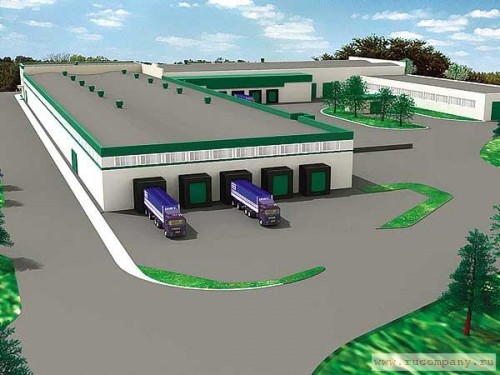 Масоњати умумї - 320 ГаБино ва иншоотњои сохташуда дар ҳудуди МОИ -110 ГаШумораи субъектњои иќтисодии МОИ  – 30 ададМасофа:- то маркази ш. Хуљанд – 8 км- то сарњади Ўзбекистон – 70 км1Номгўи лоињаТашкили Маркази наќлиётї-логистикї дар МОИ-и «Суѓд»2Соњанаќлиёт 3Самти татбиќи лоињаинфрасохтор4Макони татбиќи лоиња (Суроѓаи љойгиршавї)вилояти Суѓд, шањри Хуљанд, минтаќаи саноатии љанубї-ѓарбӣ 5Арзиши эњтимолии лоиња бо доллари ИМА 50  000 0006Мўњлати тахминии татбиќи лоиња Сохтмон: 2 солистифодабарї: 20 сол7Мўњлати эњтимолии харљбарории лоиња15 сол8Тавсифи мухтассари лоиҳаТашкилшавии Маркази наќлиётї-логистикӣ дар њудуди Минтаќаи озоди иќтисодии Суѓд ба рушду равнаќ додани бозори дохиливу байналмилалї равона мегардад. Дар ин ҷода, дар назар аст, ки заминаи мусоид барои таъмини хизматрасонињои наќлиётию логистикии сатњи байналмилалї, ташкили иќтидорњои нав љињати рушди боркашонии контейнерї ва нигоњдори борҳо дар Анборхонаҳои дараљаи хусусии «А» муњайё карда шавад.9Маќсад ва вазифањои лоињаМОИ-и Суѓд минтаќаи муҳиме ба њисоб меравад, ки дар чорраҳаи шоҳроҳҳои тиҷоратӣ ва хатсарйҳои нақлиётии минтақавӣ чойгир гирифтааст. Дар ин љода, барои лоиҳаи мазкур маълмуот ва њуљљатгузории муфид оид ба талаботњои тиҷоративу логистикї љињати ташкили хатсайри муфиди наќлиётї, аз љумла хатсайрњои байни давлатњои Туркиё ва Хитой, инчунин давлатњои Шарќи дур тартиб дода шудааст.Бо татбиќи лоињаи мазкур афзоши шумораи субъетњои нави МОИ Суѓд ва ташкили љойњои нави корї, инчунин афзоиш ёфтани гардиши наќлиёти автомобилї тариқи шоњроњњои аосисии мамлакат ва аз ин њисоб рушди хизматрасонињои назду атрофи роњи наќлиёт ва бевосита бахши хусусї, дар назар аст.10Иштироки давлат- пешнињоди њуќуќи истифодаи инфрасохтори лоињавї то ба мўњлати нињоии амали созишномаи ШДБХ11Иштироки шарики хусусї-Маблаѓгузории лоињаи ШДБХ аз њисоби маблаѓњои шахсї ва ё дигар маблаѓњои љалбшаванда;- Истифода ва идоракунї, аз љумла таъмини коршоямї ва фаъолияти самарбахши инфрасохтор;12Намуди созишнома/ шакли ШДБХ - сохтмон, истифодабарї ва супоридан;- сохтмон иљора ва супоридан- дигар шаклњои ШДБХ, ки дар асоси гуфтушунидњо байни тарафњо мувофиќа ва дар Созишнома муќаррар карда мешаванд.13Ташаббускори лоиҳа (Шарики давлатї)Вазорати рушди иќтисод ва савдои Љумњурии ТољикистонМаъмурияти МОИ-и Суѓд14Суроѓаи ташаббускори лоиҳа ва маълумот барои тамос шањри Душанбе, куч. Бохтар 37Тел: (992 37) 227-34-34Факс: (992 37) 221-94-63Тел. Маъмурияти МОИ : (992 48) 701-45-29